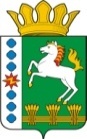 КОНТРОЛЬНО-СЧЕТНЫЙ ОРГАН ШАРЫПОВСКОГО РАЙОНАКрасноярского краяЗаключениена проект Постановления администрации Шарыповского района «О внесении изменений в Постановление администрации Шарыповского района от 30.10.2013 № 846-п «Об утверждении муниципальной программы «Развитие образования Шарыповского района» 23 октября  2014 год 								№ 93Настоящее экспертное заключение подготовлено Контрольно – счетным органом Шарыповского района на основании ст. 157 Бюджетного  кодекса Российской Федерации, ст. 9 Федерального закона от 07.02.2011 № 6-ФЗ «Об общих принципах организации и деятельности контрольно – счетных органов субъектов Российской Федерации и муниципальных образований», ст. 15 Решения Шарыповского районного Совета депутатов от 20.09.2012 № 31/289р «О внесении изменений и дополнений в Решение Шарыповского районного Совета депутатов от 21.06.2012 № 28/272р «О создании Контрольно – счетного органа Шарыповского района» (в ред. от 20.03.2014 № 46/536р).Представленный на экспертизу проект Постановления администрации Шарыповского района «О внесении изменений в Постановление администрации Шарыповского района от 30.10.2013 № 846-п «Об утверждении муниципальной программы «Развитие образования Шарыповского района» направлен в Контрольно – счетный орган Шарыповского района 20 октября 2014 года. Разработчиком данного проекта муниципальной программы является муниципальное казенное учреждение «Управление образования Шарыповского района».Основанием для разработки муниципальной программы является:- постановление администрации Шарыповского района от 30.07.2013 № 540-п «Об утверждении Порядка принятия решений о разработке  муниципальных программ Шарыповского района, их формировании и реализации»;- распоряжение администрации Шарыповского района от 02.08.2013 № 258-р «Об утверждении перечня муниципальных программ Шарыповского района».Исполнитель муниципальной программы муниципальное казенное учреждение «Управление образования Шарыповского района».Соисполнители муниципальной программы:- администрация Шарыповского района;- муниципальное казенное учреждение «Управление спорта, туризма и молодежной политики Шарыповского района»;- муниципальное казенное учреждение «Управление культуры Шарыповского района».Подпрограммы муниципальной программы:Развитие дошкольного, общего и дополнительного образования детей.Организация отдыха и оздоровления детей Шарыповского района.Обеспечение реализации муниципальной программы в области образования.Мероприятие муниципальной программы:Господдержка детей - сирот.Цель муниципальной программы – обеспечение высокого качества образования, соответствующего потребностям граждан и перспективным задачам развития экономики Шарыповского района, отдых и оздоровление детей в летний период.Мероприятие проведено 23 октября 2014 года.В ходе подготовки заключения Контрольно – счетным органом Шарыповского района были проанализированы следующие материалы:- проект Постановления администрации Шарыповского района «О внесении изменений в Постановление администрации Шарыповского района от 30.10.2013 № 846-п «Об утверждении муниципальной программы «Развитие образования Шарыповского района» (в ред. от 29.07.2014 № 293а-р);- паспорт муниципальной программы «Развитие образования Шарыповского района».Стратегическая цель политики в области образования в Шарыповском районе – это повышение доступности качественного образования современного уровня, соответствующего требованиям инновационного развития экономики района и потребностями граждан.Приоритетными направлениями развития по уровням и видам образования являются:Система дошкольного образования: - повышение доступности и качества дошкольного образования, в том числе через диверсификацию форм дошкольного образования, удовлетворение  части спроса на услуги дошкольного образования за счет частных поставщиков услуг, внедрение системы оценки качества дошкольного образования;- создание новых 419 мест в организациях, предоставляющих услуги дошкольного образования, включая негосударственные организации, а так же места в группах кратковременного пребывания детей.Система общего образования:- повышение доступности и качества образования, в том числе переход на федеральные государственные образовательные стандарты второго поколения, внедрение системы оценки качества общего образования, развитие материально – технической базы учреждений общего образования с учетом  новых принципов  проектирования, строительства и реконструкции зданий, использование современных информационных и коммуникационных технологий, дистанционных форм обучения.Система дополнительного образования:- создание условий для модернизации и устойчивого развития системы дополнительного образования, обеспечивающих качество услуг и разнообразие ресурсов для социальной адаптации, разностороннего развития и самореализации подрастающего поколения, через совершенствование организационно – экономических механизмов обеспечения доступности услуг дополнительного образования детей, распространение сетевых форм организации дополнительного образования детей, создание на территории района условий для использования разнообразных ресурсов в предоставлении услуг дополнительного образования детей, разработку, внедрение механизмов эффективного контракта с педагогическими работниками и руководителями учреждений дополнительного образования детей.В рамках реализации муниципальной программы планируется оказание муниципальных услуг в соответствие с Перечнем муниципальных услуг (работ), оказываемых (выполняемых) муниципальными учреждениями, находящимися в ведении муниципального казенного учреждения «Управление образования Шарыповского района» в качестве основных видов деятельности, утвержденным приказом от 17.12.2013 № 160/1.Ресурсное обеспечение муниципальной программы составляет на общую сумму 1 342 736 688,00 рублей, в том числе:											(руб.)На реализацию подпрограммы 1 «Развитие дошкольного, общего и дополнительного образования детей» планируемое финансирование подпрограммных мероприятий составляет в сумме 1 262 313 462,00 руб., в том числе:										(руб.)Цель подпрограммы 1 – создание в системе дошкольного, общего и дополнительного образования равных возможностей для современного и качественного образования и позитивной социализации детей.Задачами подпрограммы 1 являются:Обеспечение доступности дошкольного образования, соответствующего единому стандарту качества дошкольного образования;Обеспечение условий и качества обучения, соответствующие федеральным государственным стандартам начального общего, основного общего, среднего общего образования;Обеспечение поступательного развития районной системы дополнительного образования, в том числе за счет разработки и реализации современных образовательных программ, дистанционных и сетевых форм их реализации;Содействие выявлению и поддержке одаренных детей. Система общего образования состоит из 16 общеобразовательных школ, 5-ти филиалов и 1 ведомственной школы (ОАО РЖД).Численность обучающихся в общеобразовательных учреждениях с 2013 года по 2017 годы будет расти в связи с положительной динамикой рождаемости в 2004-2007 годах. В 2013 году численность учащихся составила 1687 человек, в 2014 году численность составит 1674 человека, в 2015 году – 1661 человек, в 2016 году – 1680 человек, в 2017 году – 1682 человека.Ключевыми мероприятиями внеурочной физкультурно – спортивной деятельности школьников являются Всероссийские спортивные соревнования школьников «Президентские состязания», «Школьная спортивная лига», которые проводятся в соответствии с Указом Президента Российской Федерации от 30.06.2010 № 948 «О проведении всероссийских спортивных соревнований (игр) школьников».Актуальность направления работы с одаренными детьми обозначена:- в Указе Президента Российской Федерации от 01.06.2012 № 761 «О национальной стратегии действий в интересах детей на 2012-2017 годы»;- концепции долгосрочного социально – экономического развития  Российской Федерации на период до 2020 года (распоряжение Правительства Российской Федерации от 17.11.2008 № 1662-р);- концепции общенациональной системы выявления и развития молодых талантов, утвержденной Президентом  Российской Федерации от 03.04.2012 года.    Реализация мероприятий подпрограммы позволит:- довести обеспеченность  детей дошкольного возраста местами в дошкольных образовательных учреждениях (количество мест на 1000 детей) с 508,4 мест в 2012 году до 579,00 мест в 2017 году;- повысить удельный вес воспитанников дошкольных образовательных организаций, расположенных на территории Шарыповского района, обучающихся по программам, соответствующим требованиям стандартов дошкольного образования, в общей численности воспитанников дошкольных образовательных организаций, расположенных  на территории Шарыповского района до 50% в 2017 году;- повысить удельный вес численности детей дошкольного возраста, посещающих негосударственные организации дошкольного образования, расположенные на территории Шарыповского района, предоставляющих услуги дошкольного образования, в общей численности детей, посещающих образовательные организации дошкольного образования, расположенные на территории Шарыповского района с 7,9% в 2012 году до 9,1% в 2017 году за счет создания дополнительных мест в негосударственных организациях дошкольного образования;- довести удельный вес муниципальных дошкольных образовательных организаций Шарыповского района, в которых оценка деятельности дошкольных образовательных организаций, их руководителей и основных категорий работников осуществляется на основании показателей эффективности деятельности подведомственных муниципальных дошкольных образовательных организаций (не менее чем в 80,0% дошкольных организаций) до 100,0% к 2017 году;- сохранить долю государственных (муниципальных) образовательных организаций, реализующих программы общего образования, здания которых находятся в аварийном состоянии или требуют капитального ремонта, в общей численности государственных (муниципальных) образовательных организаций, реализующих программы общего образования на уровне 2012 года, так как все здания общеобразовательных учреждений ежегодно подвергаются текущим ремонтам и капитальным ремонтам отдельных систем;- сохранить долю (87,8%) муниципальных образовательных организаций, реализующих программы общего образования, имеющих физкультурный зал, в общей численности муниципальных образовательных организаций, реализующих программы общего образования, так как пока не планируется строительства физкультурных залов;- сохранить долю (100%) общеобразовательных учреждений (с числом обучающихся более 50 человек), в которых действуют управляющие советы;- снизить долю выпускников муниципальных общеобразовательных организаций, не сдавших единый государственный экзамен, в общей численности выпускников государственных (муниципальных) общеобразовательных организаций с 8% в 2012 году до 0% в 2017 году;- не допустить увеличения доли обучающихся в муниципальных общеобразовательных организациях, занимающихся во вторую (третью) смену, в общей численности обучающихся в муниципальных общеобразовательных организациях и сохранить на уровне 2012 года;- увеличить долю детей с ограниченными возможностями здоровья, обучающихся в общеобразовательных организациях, имеющих лицензию и аккредитованных по программам специальных (коррекционных) образовательных организаций, от количества детей данной категории, обучающихся в общеобразовательных организациях с 89,1% в 2012 году до 100% в 2017 году за счет создания условий во всех общеобразовательных учреждениях;- увеличить долю обучающихся общеобразовательных учреждений, охваченных психолого – педагогической и медико- социальной помощью, от общей численности обучающихся общеобразовательных учреждений с 37% в 2012 году до 48% в 2017 году за счет привлечения в общеобразовательные учреждения педагогов – психологов и педагогов -  логопедов;- увеличить долю детей с ограниченными возможностями здоровья и детей – инвалидов, получающих качественное общее образование с использованием современного  оборудования (в том числе с использованием дистанционных образовательных технологий), от общей численности детей с ограниченными возможностями здоровья и детей – инвалидов школьного возраста с 82,8% в 2012 году до 95% в 2017 году за счет создания условий  и приобретения оборудования;- увеличить долю базовых образовательных учреждений (обеспечивающих совместное обучение инвалидов и лиц, не имеющих нарушений) в общем количестве образовательных учреждений, реализующих программы общего  образования с 44% до 50% в 2017 году за счет реализации мероприятий по созданию «безбарьерной» среды;- довести удельный вес муниципальных общеобразовательных организаций Шарыповского района, в которых оценка деятельности общеобразовательных организаций, их руководителей и основных категорий работников осуществляется на основании показателей эффективности деятельности подведомственных муниципальных организаций общего образования, расположенных на территории Шарыповского района до 100% в 2017 году;- увеличить охват детей в возрасте 2-18 лет программами дополнительного образования (удельный вес численности, детей получающих услуги дополнительного образования, в общей численности детей  в возрасте 5-18 лет) с 70% в 2012 году до 70,6% в 2017 году, за счет введения новых образовательных программ дополнительного образования;- довести  удельный вес муниципальных организаций дополнительного образования детей Шарыповского района, в которых оценка деятельности организаций дополнительного образования детей, их руководителей и основных категорий работников осуществляется на основании показателей эффективности деятельности подведомственных муниципальных организаций дополнительного образования детей до 100%;- увеличить удельный вес численности обучающихся по программам общего образования, участвующих в олимпиадах и конкурсах различного уровня, в общей численности обучающихся по программам общего образования с 80% в 2012 году до 80,5% в 2017 году, за счет введения новых форм участия детей.На реализацию подпрограмму 2 «Организация отдыха и оздоровления детей Шарыповского района» планируется финансирование подпрограммных мероприятий в сумме 15 089 888,00 руб., в том числе:									(руб.)Цель подпрограммы 2 – обеспечение безопасного и качественного отдыха и оздоровления детей Шарыповского района.Задача подпрограммы 2 – создание условий для организации безопасного и качественного отдыха и оздоровления детей Шарыповского района.Система отдыха и оздоровления детей нуждается в долгосрочном регулировании, связанном, прежде всего с созданием современных, отвечающих всем требованиям санитарного законодательства, требованиям противопожарной безопасности условий для отдыха и оздоровления детей района. Актуальность настоящей подпрограммы заключается в необходимости обеспечить условия для организации безопасного и качественного отдыха и   оздоровления детей.В летний период организуются профильные смены в стационарных палаточных лагерях с охватом 530 детей – это составляет 33,2% от числа всех учащихся. Ежегодно охвачено отдыхом и оздоровлением 87% детей Шарыповского района.Мероприятие 1.2.2. «Оплата стоимости путевок для детей в краевые государственные и негосударственные организации отдыха, оздоровления и занятости детей, зарегистрированные на территории края, муниципальные загородные оздоровительные лагеря (за счет районного бюджета)»  реализуется при условии долевого участия района в финансировании аналогичных мероприятий государственной программы Красноярского края «Развитие образования Красноярского края на 2014-2017 годы» в соответствии с заключенными соглашениями между Министерством образования и науки Красноярского края и администрацией Шарыповского района.Мероприятие 1.2.3 «Оплата стоимости путевок для детей в краевые государственные и негосударственные организации отдыха, оздоровления и занятости детей, зарегистрированные на территории края, муниципальные загородные оздоровительные лагеря (за счет краевого бюджета)»  реализуется в соответствии с порядком, предусмотренным Постановлением Правительства Красноярского края от 28.12.2011 № 830-п «Об утверждении  порядка предоставления и расходования субсидий бюджетами муниципальных образований Красноярского края на организацию отдыха, оздоровления и занятости детей в муниципальных загородных лагерях».Мероприятие 1.1.2. «Оплата стоимости набора продуктов питания или готовых блюд и их транспортировка в лагерях с дневным пребыванием детей (за счет краевого бюджета)» реализуется в соответствии с порядком, предусмотренным Постановлением Правительства Красноярского края от 17.01.2011 № 3-п «Об  утверждении порядка и условий предоставления субсидий бюджетам муниципальных образований Красноярского края на оплату стоимости набора продуктов питания или готовых блюд и их транспортировки в лагеря с дневным пребыванием детей».Мероприятие 1.1.1. «Оплата стоимости набора продуктов питания или готовых блюд и их транспортировка в лагерях с дневным пребыванием детей  (за счет районного бюджета) предоставляются при условии выполнения муниципальным образованием Шарыповского района обязательств по долевому финансированию расходов на оплату стоимости набора продуктов питания или готовых блюд и их транспортировки в лагерях с дневным пребыванием детей в размере не менее 0,1% от суммы субсидий.  Предоставление указанных субсидий осуществляется в порядке, установленном Правительством Красноярского края.Мероприятия 1.2.4. «Организация и проведение районных культурно – оздоровительных мероприятий (за счет районного бюджета)» ГРБС МКУ «Управление образованием Шарыповского района»  и 1.2.5. «Организация и проведение районных культурно – оздоровительных мероприятий (за счет краевого бюджета)» ГРБС МКУ «Управление спортом, туризмом и молодежной политикой Шарыповского района» реализуются в соответствии с Постановлением администрации Шарыповского района от 28.03.2014 № 204-п «О мерах по обеспечению отдыха, оздоровления и занятости детей летом 2014 года». Реализация мероприятий подпрограммы 2 развивая новые формы отдыха и оздоровления детей, позволит увеличить долю оздоровленных детей школьного возраста до 100% к 2017 году;- организовать двухразовое питание 610 детям в 16 лагерях с дневным пребыванием детей  на базе образовательных учреждений;- 16 образовательным учреждениям, на базе которых расположены лагеря с дневным пребыванием детей,  приобрести оборудование для реализации образовательных программ для различных категорий детей;- организовать отдых и оздоровление для 101 ребёнка, в том числе детей, нуждающихся в государственной поддержке, в муниципальных загородных оздоровительных лагерях края;- организовать учебно – тренировочные сборы для 290  детей;- провести не менее 15 культурно – оздоровительных районных мероприятий с участием не менее 1000 детей. В подпрограмме запланирован комплекс мер по реализации летней оздоровительной кампании Шарыповского района. Реализация комплекса подпрограммных мероприятий позволит обеспечить в среднем снижение общей заболеваемости среди детей и подростков накануне учебного года, создать в образовательных учреждениях условия для отдыха и оздоровления детей, в том числе детей, нуждающихся в особой государственной поддержке, что позволит решить цели и задачи подпрограммы.  На реализацию подпрограммы 3 «Обеспечение реализации муниципальной программы в области образования» планируется финансирование в сумме 55 813 038,00 руб., в том числе:     							(руб.)Цель подпрограммы 3 -  создание условий для устойчивого развития отрасли образования.Реализация мероприятий подпрограммы 3  позволит:- обеспечить своевременность утверждения и размещения муниципального задания, плана финансово – хозяйственной деятельности на текущий финансовый год и плановый период;- улучшить показатели качества финансового менеджмента главных распорядителей бюджетных средств;- увеличить долю муниципальных образовательных организаций, соответствующих современным требованиям пожарной безопасности, в общем количестве муниципальных общеобразовательных организаций с 85% в 2012 году до 100% в 2017 году за счет выполнения предписаний Госпожнадзора;- увеличить долю муниципальных образовательных организаций, соответствующих современным требованиям санитарно – эпидемиологическим правилам и нормативам, в общем количестве муниципальных общеобразовательных организаций с 46% в 2012 году до 85% в 2017 году за счет выполнения предписаний Роспотребнадзора;- повысить эффективность управления бюджетными средствами и использования муниципального имущества в части вопроса реализации программы, совершенствование системы оплаты труда, повышение качества межведомственного и межуровневого взаимодействия.На реализацию отдельного мероприятия «Господдержка детей – сирот» планируется финансирование в сумме  9 520 300,00 руб., в том числе:								(руб.)Реализацию отдельного мероприятия «Господдержка детей – сирот» осуществляет администрация Шарыповского района.Полномочия по организации и осуществлению деятельности по опеке и попечительству в отношении несовершеннолетних переданы на муниципальный уровень в соответствии с Законом Красноярского края от 20.12.2007 № 4-1089 «О наделении органов местного самоуправления муниципальных районов и городских округов края государственными полномочиями по организации и осуществлению деятельности по опеке и попечительству в отношении несовершеннолетних».Обеспечение жилыми помещениями детей – сирот и детей, оставшихся без попечения родителей, осуществляется в соответствии с Законом Красноярского края от 24.12.2009  № 9-4225 «О наделении органов местного самоуправления отдельных муниципальных районов и городских округов края государственными полномочиями по обеспечению жилыми помещениями детей – сирот и детей, оставшихся без родителей, лиц из числа детей – сирот и детей, оставшихся без попечения родителей».Проект Постановления разработан и составлен в соответствии с бюджетным законодательством и нормативно правовыми актами.При проверке правильности планирования и составления проекта Постановления нарушений не установлено.На основании выше изложенного Контрольно – счетный орган предлагает администрации Шарыповского района Постановления администрации Шарыповского района «О внесении изменений в Постановление администрации Шарыповского района от 30.10.2013 № 846-п «Об утверждении муниципальной программы «Развитие образования Шарыповского района».Председатель Контрольно – счетного органа						Г.В. СавчукАудитор 	Контрольно – счетного органа						И.В. Шмидтфедерального бюджетакраевой бюджетрайонный бюджетвнебюджетные источникиитого2014 год813 400,00223 615 677,00132 446 488,003 592 683,00360 468 248,002015 год189 703 797,00133 091 743,003 609 700,00326 405 240,002016 год188 461 697,00136 671 903,003 434 000,00328 567 600,002017 год187 189 697,00136 671 903,003 434 000,00327 295 600,00итого813 400,00788 970 868,00538 882 037,0014 070 383,001 342 736 688,00краевой бюджетрайонный бюджетвнебюджетные источникиитого2014 год219 591 328,00114 173 434,003 449 000,00337 213 762,002015 год183 747 500,00119 238 800,003 434 000,00306 420 300,002016 год183 747 500,00122 158 200,003 434 000,00309 339 700,002017 год183 747 500,00122 158 200,003 434 000,00309 339 700,00итого770 833 828,00477 728 634,0013 751 000,001 262 313 462,00краевой бюджетрайонный бюджетвнебюджетные источникиитого2014 год2 279 200,001 536 965,00143 683,003 959 848,002015 год2 360 397,00850 543,00175 700,003 386 640,002016 год2 360 397,001 511 303,003 871 700,002017 год2 360 397,001 511 303,003 871 700,00итого9 360 391,005 410 114,00319 383,0015 089 888,00краевой бюджетрайонный бюджетитого 2014 год69 749,0016 736 089,0016 805 838,002015 год13 002 400,0013 002 400,002016 год13 002 400,0013 002 400,002017 год13 002 400,0013 002 400,00итого69 749,0055 743 289,0055 813 038,00федерального бюджетакраевой бюджетитого 2014 год813 400,001 675 400,002 488 800,002015 год3 595 900,003 595 900,002016 год2 353 800,002 353 800,002017 год1 081 800,001 081 800,00итого813 400,008 706 900,009 520 300,00